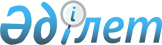 О назначении Нурдаулетова Г. Д. Генеральным Прокурором Республики КазахстанУказ Президента Республики Казахстан от 18 марта 2019 года № 869
      Назначить Нурдаулетова Гизата Дауренбековича Генеральным Прокурором Республики Казахстан.   
					© 2012. РГП на ПХВ «Институт законодательства и правовой информации Республики Казахстан» Министерства юстиции Республики Казахстан
				
      Президент    
Республики Казахстан

Н. НАЗАРБАЕВ   
